Tučňáci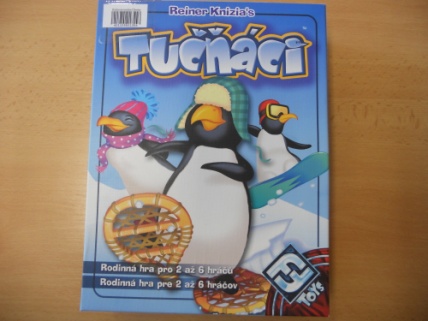 Počet hráčů:   2 – 6Věk:    5 +Hrací doba:   10 minutAnotace:Tučňáci je rychlá, zábavná a jednoduchá hra pro 2 až 6 hráčů. Tato rodinná hra plná barev a nečekaných zvratů obsahuje 36 roztomilých plastových tučňáků, ilustrované hráčské zástěny a speciální žetony. Jedna hra ve dvou hráčích netrvá déle než 10 minut. Hráči se střídají v umísťování tučňáků do pyramidy. Položený tučňák se musí barevně shodovat s barvou alespoň jednoho ze dvou tučňáků pod sebou. Vítězství se nejvíce přiblížíte, podaří-li se vám na ledovec umístit všechny své tučňáky, což rozhodně nebude snadné! Tučňáci navíc často padají a tak nebude o překvapivé zvraty vůbec nouze!Hra obsahuje:36 figurek tučňáků38 žetonů záporných bodů6 hráčských zástěnsáčekpravidla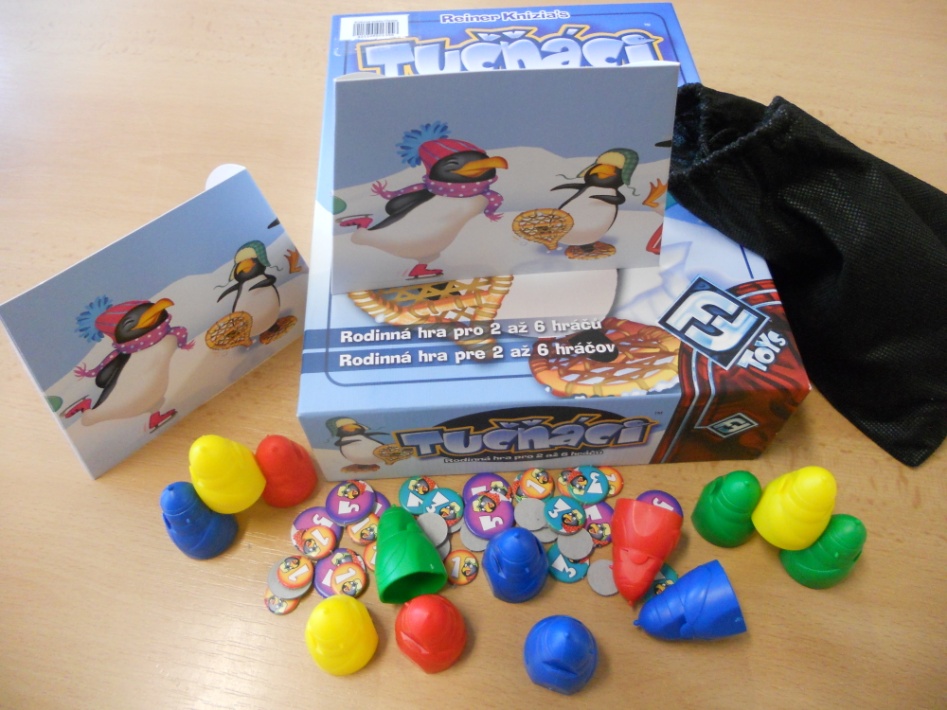 